REGULAMIN7. PZU FESTIWAL BIEGOWYKONSPOL PÓŁMARATONI ORGANIZATOR1. Organizatorem PZU Festiwalu Biegowego jest Fundacja Instytut Studiów Wschodnich z siedzibą w Warszawie, 00-382, ul. Solec 85/33; tel: 022/583-11-00, fax: 022/583-11-50 i Fundacja „Festiwal Biegów” z siedzibą: w Niskowej 161, 33-395 Chełmiec2. Strona internetowa zawodów to: www.festiwalbiegow.pl oraz www.runningfestival.pl.II TERMIN I MIEJSCE1. Termin: 11 września 2016 r.,  start godzina  9:102. Długość trasy: 21,097 km3. Start: Krynica-Zdrój, ul. Nowotarskiego na wysokości wejścia głównego do Starego Domu Zdrojowego. Meta – Rynek w Tyliczu.4. Charakterystyka trasy: asfalt 99%, kostka 1%, trasa będzie posiadać atest PZLA5. Limit czasu: 3h6. Uwagi ogólne:a. zawodnicy, którzy nie dobiegną do mety do godziny 12:10 obowiązują się przerwać bieg i zejść z trasy, możliwe będzie dojechanie do mety pojazdem organizatora z napisem koniec Półmaratonu PZU Festiwalu Biegowego.b. na trasie co 2,5 km będą rozstawione punkty z wodą, a co 5 km punkty odżywcze z napojami izotonicznymi i bananami.III UCZESTNICYWszyscy zawodnicy, którzy zarejestrują się przez elektroniczny formularz lub w biurze  zawodów, uiszczą opłatę, odbiorą numer startowy, a w dniu 11 września 2016 będą mieli ukończone 18 lat. IV ZGŁOSZENIA1. Zgłoszenia przyjmowane są na stronie www.festiwalbiegow.pl. Istnieje możliwość zgłoszenia się do biegów Festiwalu bezpośrednio w Biurze Zawodów.2. Zarejestrowany zawodnik, który poprawnie wypełnił kartę zgłoszenia i uiścił opłatę, otrzymuje w biurze zawodów numer startowy, który widnieje przy jego nazwisku na liście startowej 3. Zgłoszenie każdego zawodnika powinno być własnoręcznie podpisane. Podpis na karcie rejestracji można dokonać przy odbiorze numeru startowego w biurze zawodów lub przesyłając podpisaną kartę rejestracji bezpośrednio do biura organizatora.4. Opłaty startowe zawarte są w Regulaminie PZU Festiwalu Biegowego.V KLASYFIKACJE1. W Półmaratonie PZU Festiwalu Biegowego  prowadzone będą następujące klasyfikacje: a) Klasyfikacja generalna kobiet i mężczyzn.b) klasyfikacje wiekowe kobiet i mężczyzn: 18-29, 30-39, 40-49, powyżej 50 lat VI NAGRODY Zwycięzcy w klasyfikacji generalnej oraz klasyfikacjach wiekowych otrzymują nagrody według tabeli nagród 7. PZU Festiwalu Biegowego.VI POSTANOWIENIA KOŃCOWE1. Regulamin jest spójny z postanowieniami Regulaminu 7. PZU Festiwalu Biegowego.2. Ostateczna interpretacja regulaminu należy do OrganizatorówPartnerem tytularnym biegu jest firma KONSPOL: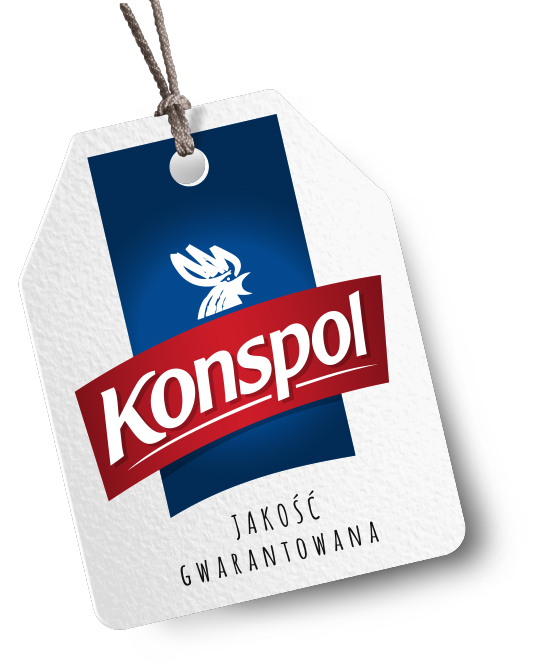 